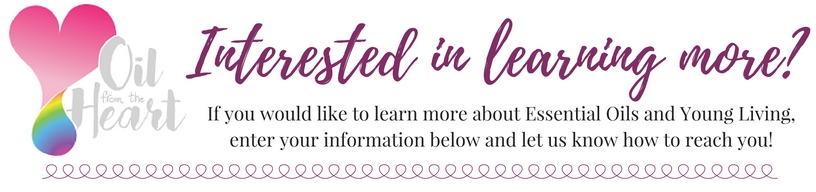 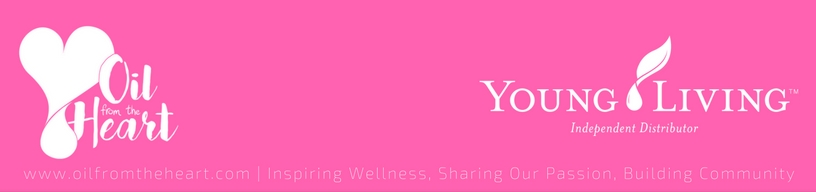 Name:E-mail Address:Phone Number:Would You Be Interested in Hosting a Class With Your Friends?Are you interested in exploring the business opportunity with Young Living?